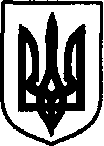 УКРАЇНАДунаєвецька міська рада VII скликанняР І Ш Е Н Н Я Тридцять третьої сесії08 лютого 2018 р.                                     Дунаївці	                                                 №22-33/2018рПро надання дозволу на внесення змін до комплексної схеми розміщення тимчасових споруд для провадження підприємницької діяльності в  м.Дунаївці по вул.Київська (район магазину «Ласлава»)Розглянувши заяву фізичних осіб-підприємців Пантілімонова Анатолія Азарійовича, Туркота Андрія Корнелійовичата та Омельянової Олени Полікарпівної, на підставі ст.ст. 26, 30, 31 Закону України «Про місцеве самоврядування в Україні», ст.ст. 8, 10, 16, 19 Закону України «Про регулювання містобудівної діяльності», ст. 12 Закону України «Про основи містобудування», наказу Міністерства регіонального розвитку, будівництва та житлово-комунального господарства України від 21.10.2011 року № 244 «Про затвердження порядку розміщення тимчасових споруд для провадження підприємницької діяльності», враховуючи пропозиції спільних засідань постійних комісій від 05.02.2018 та 06.02.2018 року, міська рада ВИРІШИЛА:1. Надати дозвіл на внесення змін до комплексної схеми розміщення тимчасових споруд для провадження підприємницької діяльності в м.Дунаївці по вул.Київська (район магазину «Ласлава»), затвердженої рішенням виконавчого комітету №131 від 26.09.2017р., в зв’язку з необхідністю реконструкції фасадів та збільшення площі павільйонів за умови благоустрою території. 2. Контроль за виконанням рішення покласти на постійну комісію з питань містобудування, будівництва, агропромислового комплексу, земельних відносин та охорони навколишнього природного середовища (голова комісії С.Кобилянський).Міський голова 		В. Заяць